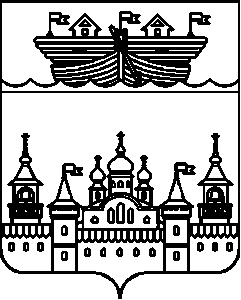 АДМИНИСТРАЦИЯ НЕСТИАРСКОГО СЕЛЬСОВЕТАВОСКРЕСЕНСКОГО МУНИЦИПАЛЬНОГО РАЙОНА НИЖЕГОРОДСКОЙ ОБЛАСТИПОСТАНОВЛЕНИЕУтвержденпостановлением администрацииНестиарского сельсоветаВоскресенского муниципального районаНижегородской области    от 28 декабря 2016 №87 ПОРЯДОКИСПОЛЬЗОВАНИЯ  БЮДЖЕТНЫХ  АССИГНОВАНИЙРЕЗЕРВНОГО ФОНДА  АДМИНИСТРАЦИИНЕСТИАРСКОГО  СЕЛЬСОВЕТА ВОСКРЕСЕНСКОГО МУНИЦИПАЛЬНОГО РАЙОНА НИЖЕГОРОДСКОЙ ОБЛАСТИ   1.Резервный фонд администрации Нестиарского сельсовета Воскресенского муниципального района Нижегородской области (далее – Резервный фонд) создается для финансового обеспечения непредвиденных расходов, не предусмотренных решением сельского Совета Нестиарского сельсовета о бюджете на текущий финансовый год, которые не могут быть отложены до утверждения бюджета Нестиарского сельсовета на следующий финансовый год.    2.Размер Резервного фонда ежегодно утверждается решением сельского Совета Нестиарского сельсовета о бюджете на очередной финансовый год.   3.Средства Резервного фонда используются на финансовое обеспечение следующих непредвиденных расходов:     предупреждение чрезвычайных ситуаций;     проведение аварийно-восстановительных работ и иных мероприятий, связанных с ликвидацией последствий стихийных бедствий и других чрезвычайных ситуаций;     оказание финансовой помощи гражданам, оказавшимся в затруднительном материальном положении;     других непредвиденных расходов в случаях, когда финансирование по данным видам и статьям расходов не было предусмотрено.   4.Не допускается расходование Резервного фонда на содержание дополнительной численности органов местного самоуправления поселения, на проведение выборов, референдумов.   5.Расходование средств Резервного фонда осуществляется на основании постановлений администрации Нестиарского сельсовета с единого лицевого счета бюджета поселения. Подготовку проектов постановлений администрации Нестиарского сельсовета о выделении средств из Резервного фонда осуществляет бухгалтер администрации Нестиарского сельсовета на основании обращений получателей средств бюджета поселения, либо обращений граждан, с положительной резолюцией главы администрации Нестиарского сельсовета. Получатели средств бюджета поселения одновременно с обращением о выделении средств представляют документы с обоснованием размера испрашиваемых средств, включая сметно-финансовые расчеты, а также в случае необходимости - заключения комиссии, экспертов.    6.Средства, выделяемые из Резервного фонда, подлежат использованию строго по целевому назначению, определяемому в соответствии с постановлениями администрации Нестиарского сельсовета.    7.В случае использования средств Резервного фонда не в полном объеме экономия не может быть направлена на другие цели и подлежит возврату в бюджет Нестиарского сельсовета.    8.Администрация Нестиарского сельсовета, являющаяся главным распорядителем средств бюджета Нестиарского сельсовета, одновременно с квартальной и годовой отчетностью об исполнении бюджета представляет в управление финансов администрации Воскресенского муниципального района информацию о расходовании средств Резервного фонда.   9.Отчет об использовании бюджетных ассигнований Резервного фонда прилагается к ежеквартальному и годовому отчетам об исполнении бюджета поселения, представляемым в установленном порядке в сельский Совет Нестиарского сельсовета. 28 декабря 2016 года                                        №87  Об утверждении Порядка использования бюджетныхассигнований резервного фонда администрации Нестиарского сельсовета Воскресенского муниципальногорайона Нижегородской областиВ соответствии со статьей 81 Бюджетного кодекса Российской Федерации, статьей 26 решения сельского Совета Нестиарского сельсовета от 20 июня 2013 года №8 «Об утверждении Положения о бюджетном устройстве и бюджетном процессе в Нестиарском сельсовете Воскресенского муниципального района Нижегородской области в новой редакции» в соответствии с действующим бюджетным законодательством Российской Федерации», администрация Нестиарского сельсовета Воскресенского муниципального района Нижегородской области  постановляет:       1. Утвердить прилагаемый Порядок использования бюджетных ассигнований резервного фонда администрации Нестиарского сельсовета Воскресенского муниципального района Нижегородской области.        2.Настоящее постановление обнародовать путем вывешивания на информационном стенде в помещении администрации сельсовета  и разместить в информационно-телекоммуникационной сети «Интернет» на официальном сайте администрации Воскресенского муниципального района.       3.Контроль за исполнением данного постановления оставляю за собой.       4. Постановление вступает в силу со дня его обнародования.Глава администрации							Ю.Н.ХарюнинОб утверждении Порядка использования бюджетныхассигнований резервного фонда администрации Нестиарского сельсовета Воскресенского муниципальногорайона Нижегородской областиВ соответствии со статьей 81 Бюджетного кодекса Российской Федерации, статьей 26 решения сельского Совета Нестиарского сельсовета от 20 июня 2013 года №8 «Об утверждении Положения о бюджетном устройстве и бюджетном процессе в Нестиарском сельсовете Воскресенского муниципального района Нижегородской области в новой редакции» в соответствии с действующим бюджетным законодательством Российской Федерации», администрация Нестиарского сельсовета Воскресенского муниципального района Нижегородской области  постановляет:       1. Утвердить прилагаемый Порядок использования бюджетных ассигнований резервного фонда администрации Нестиарского сельсовета Воскресенского муниципального района Нижегородской области.        2.Настоящее постановление обнародовать путем вывешивания на информационном стенде в помещении администрации сельсовета  и разместить в информационно-телекоммуникационной сети «Интернет» на официальном сайте администрации Воскресенского муниципального района.       3.Контроль за исполнением данного постановления оставляю за собой.       4. Постановление вступает в силу со дня его обнародования.Глава администрации							Ю.Н.Харюнин